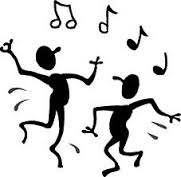 V E L K O M M E NTilK U L T U R K V E L D,   PSYKISK HELSEDen 25 februar 2015Kl. 18 00PåM Y K L E G A R DDet blir musikk og dans. Det dere ønsker å spise og drikke fås kjøpt i kafeen.Utlodning.VEL  MØTT.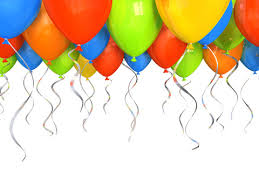 